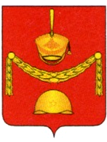 АДМИНИСТРАЦИЯПОСЕЛЕНИЯ РОГОВСКОЕ В ГОРОДЕ МОСКВЕ________________________________________________________________________________________________________________________РАСПОРЯЖЕНИЕО создании учебно-консультационного пунктапо гражданской обороне и чрезвычайнымситуациям на территории поселенияРоговское в городе МосквеВ целях расширения информационно-просветительского обеспечения и улучшения подготовки неработающего населения в области гражданской обороны, защиты от чрезвычайных ситуаций, обеспечения пожарной безопасности и выполнения постановления главы администрации № 56 от 21.11.2023 года,1. Создать	учебно-консультативный пункт по гражданской обороне и чрезвычайным ситуациям (УКП ГО и ЧС) на территории поселения Роговское в городе Москве по адресу: г. Москва, пос. Роговское, п. Рогово, ул. Школьная «Выставочный зал истории и краеведения п. Рогово».2. Назначить начальником УКП по ГО и ЧС поселения Роговское в городе Москве - начальника отдела по безопасности, ГО и ЧС администрации поселения Роговское в городе Москве Тряпкина В.И.3. Назначить консультантами УКП по ГО и ЧС поселения Роговское в городе Москве:- главного специалиста отдела по безопасности, ГО и ЧС администрации поселения Роговское в городе Москве Минакова В.В.;- главного специалиста отдела по безопасности, ГО и ЧС администрации поселения Роговское в городе Москве Андреева И.И.       4. В срок до 20 апреля 2023 года разработать и утвердить:- положение об УКП ГО и ЧС на территории поселения Роговское в городе Москве;- распорядок работы консультантов УКП ГО и ЧС;- график работы консультантов УКП ГО и ЧС;- план работы УКП ГО и ЧС;- перспективный план развития УКП ГО и ЧС;- журнал учета посетителей УКП ГО и ЧС.4. В срок до 10 мая 2023 года обеспечить УКП ГО и ЧС необходимой литературой, наглядной агитацией, документацией, оргтехникой.5. В срок до 14 мая 2023 года начальнику УКП и ЧС разработать необходимую документацию в УКП ГО и ЧС.       6. Контроль за выполнением данного распоряжения остается за главой администрации поселения Роговское в городе Москве.Глава администрации                                                                       А.В. Тавлеев	От13.04.2023№ 27